             LA BOUTIQUE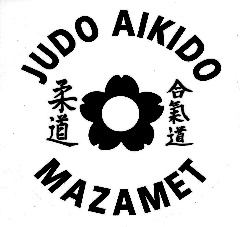 La boutique de l’association se renouvelle. Vous pouvez passer vos commandes jusqu’au 25/11/2022 (dernier délai) pour avoir les produits avant noel. Sinon les commandes peuvent s’effectuer à tout moment. Ces dernières ne seront validées qu’accompagnées du règlement.(1) Rayer la mention inutile Réglé le ________________________ par  ESPECE ou CHEQUE (ordre : Judo Club Mazamet)DésignationTaillePrix TTCnouveauté      Bonnet avec le logo du club brodéColoris : Noirunique8 €Veste polaire Enfant brodéeColoris : Noir5 / 6 ans           7 / 8  ans9 / 11 ans       12 / 13 ans14 / 15 ans37 €Veste polaire Adulte brodéeColoris : NoirS – M – L – XL - XXL37 €nouveauté    Veste à capuche hoodie Enfant brodéeColoris : Noir5 / 6 ans           7 / 8  ans9 / 11 ans       12 / 13 ans14 / 15 ans36 €nouveauté    Veste à capuche hoodie Adulte brodéeColoris : NoirS – M – L – XL - XXL36 €Veste à capuche zippée Enfant brodéeColoris : Noir5 / 6 ans           7 / 8  ans9 / 11 ans       12 / 13 ans14 / 15 ans37 €Veste à capuche zippée Adulte brodéeColoris : NoirS – M – L – XL - XXL37 €                  T-shirt logo club Enfant coloris : Blanc ou Noir5 / 6 ans           7 / 8  ans9 / 11 ans       12 / 13 ans14 / 15 ans10 €                  T-shirt logo club Adulte                            coloris : Blanc ou NoirS – M – L – XL - XXL12 € Nouveauté    T-shirt  collector 70 ans du clubcoloris : Blanc ou NoirS – M – L – XL - XXL15 €Sac de sport Enfant avec le logo du club brodéColoris : NoirBRODERIE DU NOM (+ 5€)62X29X30 Capacité 54L37 €Sac de sport Adulte avec rouletteavec le logo du club brodéColoris : Noir          BRODERIE DU NOM (+ 5€)70X30X31 Capacité 65L55 €NomPrénomDésignationTaille ColorisPrix UnitaireQuantitéPrix total (TTC)BONNET avec le logo du club brodéColoris : Noirunique8  €            Veste polaire zippée brodée  Enfant Coloris : NoirTaille : 37 €            Veste polaire zippée brodée  Enfant Coloris : Noir      Veste polaire zippée brodée  Adulte                            Coloris : NoirTaille : 37 €      Veste polaire zippée brodée  Adulte                            Coloris : Noirnouveauté    Veste à capuche hoodie Enfant brodéeColoris : NoirTaille :36 €nouveauté    Veste à capuche hoodie Adulte brodéeColoris : NoirTaille : 36 €Veste à capuche zippée brodée  Enfant Coloris : NoirTaille : 37  €Veste à capuche zippée brodée  Enfant Coloris : Noir     Veste à capuche zippée brodée  Adulte Coloris : NoirTaille : 37  €     Veste à capuche zippée brodée  Adulte Coloris : Noir                  T-shirt logo club Enfant coloris : Blanc ou NoirTaille : Coloris :10 €                  T-shirt logo club Adulte                        coloris : Blanc ou NoirTaille : Coloris :12 € Nouveauté    T-shirt  collector 70 ans du clubcoloris : Blanc ou NoirTaille : Coloris :15 €Sac de sport Enfant avec le logo du club Si broderie du surnom, + 5 €Surnom :37 €Sac de sport  avec le logo du club Si broderie du surnom, + 5 €Surnom :55  €TOTAL (TTC)TOTAL (TTC)TOTAL (TTC)TOTAL (TTC)